Exemple pédagogique : dansepar Kimberly Wolski 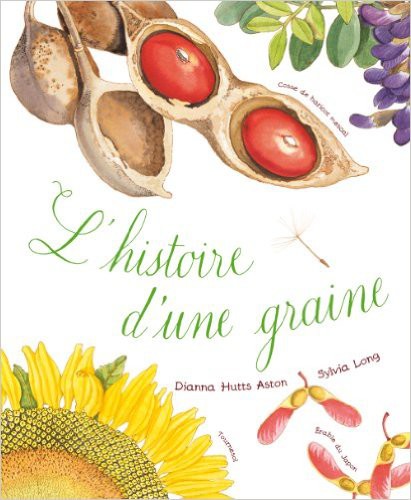 (Adapté de L'histoire d'une graine, de Dianna Hutts Aston, illustrations de Sylvia Long) https://www.youtube.com/watch?v=9CMzQyljGBM (en anglais seulement)AperçuLe livre L'histoire d'une graine examine le monde des plantes et des graines en utilisant un langage adéquat pour les jeunes enfants. L’exercice de danse ci-dessous, qui en est inspiré, vise à faire découvrir aux élèves la relation entre le mouvement et le langage. Il s’agit pour les enfants d’interpréter et d’incarner le vocabulaire et les composantes de l'histoire à l'aide de mouvements de danse.Après avoir lu L'histoire d'une graine, l'enseignant anime une discussion sur les formes, les tailles, les couleurs et les textures des graines illustrées dans ce livre. Les élèves ont ensuite l'occasion de choisir une de ces graines et de la personnifier. Se référant au livre, ils recréent le fil de l'histoire à l'aide d’un large éventail de mouvements de danse, pour explorer l'interaction entre le langage et les éléments de la danse.Les enseignants peuvent également adapter cette leçon à tout autre livre de cette collection, tels que : L'histoire d'un papillonL'histoire d'un œufÉducation artistique, 3e année (danse)Liens interdisciplinairesSciences, 3e annéeSituation d'apprentissageCette leçon de danse traduit une compréhension des processus biologiques naturels exprimés à l'aide de quatre composantes du mouvement : le corps, l'espace, la dynamique et les relations.LE CORPS (Quoi) :Mouvements locomoteurs (de déplacement) : Marcher, courir, sautiller (sur le  même pied); bondir (saut en avant); sauter à deux pieds; sauter d'un pied à l'autre; galoper (un pied entraînant l'autre); glisser (galoper de côté – pas chassé)Les graines trouvent de nombreuses façons de quitter leur plante pour se trouver un endroit dans le monde où pousser. « sauter de sa gousse », « s'accrocher au lacet d'un enfant », « tomber dans le ventre d'un ours »Mouvements non locomoteurs (stationnaires, axiaux) : s'étirer/s'allonger, plier/fléchir, se tortiller, pivoter, tourner sur soi-même, s'élever/grandir, se hausser, tomber, se balancer, osciller, se recroqueviller, se secouer, ceindre, ouvrir, fermer, etc.La racine « s'enfonce profondément »; la pousse (…) « est attirée par le soleil »; la graine « grandit et remonte du sol »rester bien à l’abri, demeurer secret, se révéler, dériver, germer; textures, courants, aventureux, inventifESPACE (Où) :Lieu : kinésphère personnelle (espace personnel) et espace généralAmplitude des mouvements : grand, petitPortée : rapproché, intermédiaire, éloignéNiveau : bas, moyen, hautDirections : vers l'avant, vers l'arrière, de côté (droite/gauche), en diagonale, vers le haut, vers le basTrajet : (au sol et dans les airs) sinueux, droit, en zigzagFormes : courbées, droites, angulaires, tordues, asymétriques, symétriques, ou Formes immobiles (cinétographie Laban): épingle (longue, linéaire), ballon (rond, sphérique), mur (plat, large), pyramide (large base, sommet en pointe), vis (torsions, en spirale)DYNAMIQUE (Comment) :Vocabulaire qualitatif : suintant, bougeant comme dans la mélasse, fondant, agressif, confiant, explosif, délicat, doux, spongieux, mou, duveteux, épineux, etc.Qualités combinant différents facteurs d'effort :Poids : lourd/légerDurée : courte/soutenueEspace : direct/indirectRELATIONS (Avec) :Individu/groupe et environnements : près, éloigné, seul; éparpillés, regroupésGrande idée :Grande idée :Les expériences créatrices impliquent une interaction entre l’exploration, l’investigation et le choix orienté.Les expériences créatrices impliquent une interaction entre l’exploration, l’investigation et le choix orienté.Compétences disciplinaires :Contenu :Choisir les éléments, les procédés, les matériaux, les mouvements, les technologies, les outils, les techniques et les environnements des artsAppliquer à de nouveaux contextes les compétences, les compréhensions et les procédés acquisLes éléments des arts, notamment : corps, espace, dynamique, temps, relations, formeGrande idée :Grande idée :Les êtres vivants sont divers, peuvent être regroupés et interagissent dans leur écosystème.Les êtres vivants sont divers, peuvent être regroupés et interagissent dans leur écosystème.Compétences disciplinaires :Contenu :Faire preuve de curiosité et de fascination pour le monde Poser des questions sur des objets et des événements familiers qui peuvent être explorées selon la méthode scientifiqueLa biodiversité dans l'environnement de la régionAutres activités possiblesLes idées suivantes montrent comment les enseignants pourraient modifier cette leçon pour établir des liens avec d'autres niveaux scolaires et d'autres domaines d'apprentissage.Contenu/visions du monde autochtoneLes enseignants pourraient prolonger cette leçon en explorant la façon dont les communautés des Premières Nations font appel à la danse pour exprimer leur compréhension des processus biologiques inhérents à l'environnement naturel. D'autres activités liées aux peuples autochtones pourraient aborder notamment :l'usage médicinal des grainesl'utilisation des graines par les artistes et artisans autochtonesla récolte de graines pour la consommation et pour la plantation de nouvelles culturesEnglish Language Arts, 2e annéeGrande idée :Jouer avec la langue nous aide à découvrir son fonctionnement.Compétences disciplinaires :Créer des histoires et d’autres textes pour approfondir la conscience de soi, de sa famille et de sa communautéContenu :Histoires et textes :les éléments de l'histoireles éléments et procédés littérairesSciences, 3e annéeGrande idée :Les êtres vivants sont divers, peuvent être regroupés et interagissent dans leur écosystème.Compétences disciplinaires :Faire preuve de curiosité et de fascination pour le mondePoser des questions sur des objets et des événements familiers qui peuvent être explorées selon la méthode scientifiqueContenu :La biodiversité dans l'environnement de la régionScience, 4e annéeGrande idée :Tous les êtres vivants perçoivent leur environnement et y réagissent.Compétences disciplinaires :Découvrir son environnement immédiat et l’interpréterReprésenter et communiquer des idées et des résultats de diverses façons, notamment par des diagrammes et des rapports simples, en utilisant des technologies numériques au besoin Contenu :Percevoir et réagir :humainsautres animauxplantes